INDICAÇÃO Nº 639/2016Sugere ao Poder Executivo Municipal que seja realizada a dedetização contra escorpiões na Rua João Eduardo Macknight no bairro Nova Conquista. Excelentíssimo Senhor Prefeito Municipal, Nos termos do Art. 108 do Regimento Interno desta Casa de Leis, dirijo-me a Vossa Excelência para sugerir que, por intermédio do Setor competente, promova a dedetização contra escorpiões na Rua João Eduardo Macknight no bairro Nova Conquista.Justificativa:Munícipes procuraram este vereador, preocupados com o numero de casos de escorpiões nesse bairro. Solicitaram a este vereador que intermediasse o pedido de dedetização contra escorpiões no bairro, considerando que no local ainda tem varias construções que acabam aumentando a proliferação do mesmo.Plenário “Dr. Tancredo Neves”, em 28 de Janeiro de 2016.ALEX ‘BACKER’-Vereador-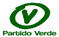 